Archaeological Word SearchCan you find all the archaeological related words or objects hidden in the grid? The words can be found in any direction horizontal, vertical and diagonally.analyse	archaeology		artefact	beads		bones		bucketcoin		dig			ditch		excavation	finds		flint	pit		pottery		ruler		sieve		spoilheap	soiltreasure	trowel			trench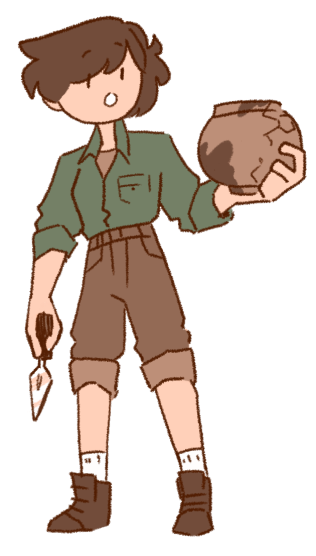 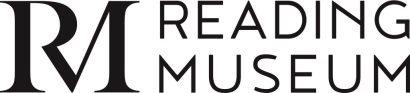 FACPARCHAEOLOGYGETZOFBXYFKONMUSGRIVBTEHJLNADFOPOTTERYAQRIVGSIZWCGVUGIDARNYPLXEWSALCBFSIKTARWLDIOEBBUCKETDBSGOEARTEFACTREUCFPVANALYSEJEHCOINEPGIBXHZPAVDSNVQBESMBONESDPIDRMLGIXHSBTUIIHSPOILHEAPBFRTTXLEXCAVATIONECHDIGFPLTRENCHSH